第16回埼玉県議会フォトコンテスト応募用紙（一般写真部門用）【締め切り】令和 2 年１１月１6 日（月）１７：００必着 （コピー可）※氏名などの個人情報は、このフォトコンテストの目的以外には使用いたしません。※この応募用紙は、コピーしてお使いいただけます。メールマガジンでは、フォトコンテスト入賞作品と受賞者の声、審査員の選評をご紹介しています！ 

------------------------------------------------------------------------------------------------------------------------------
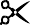 第16回埼玉県議会フォトコンテスト応募用紙（一般写真部門用）【締め切り】令和 2 年１１月１6 日（月）１７：００必着 （コピー可）※氏名などの個人情報は、このフォトコンテストの目的以外には使用いたしません。※この応募用紙は、コピーしてお使いいただけます。メールマガジンでは、フォトコンテスト入賞作品と受賞者の声、審査員の選評をご紹介しています！ 氏名(ふりがな)郵便番号・住所
電話番号
年齢・職業作品名
テーマ撮影年月日撮影場所
被写体の了承
このコンテストをどのようにして知りましたか〒〒〒郵便番号・住所
電話番号
年齢・職業作品名
テーマ撮影年月日撮影場所
被写体の了承
このコンテストをどのようにして知りましたか郵便番号・住所
電話番号
年齢・職業作品名
テーマ撮影年月日撮影場所
被写体の了承
このコンテストをどのようにして知りましたか歳職業郵便番号・住所
電話番号
年齢・職業作品名
テーマ撮影年月日撮影場所
被写体の了承
このコンテストをどのようにして知りましたか郵便番号・住所
電話番号
年齢・職業作品名
テーマ撮影年月日撮影場所
被写体の了承
このコンテストをどのようにして知りましたかA.埼玉の「四季」B.自由（フリーテーマ）※どちらかを○で囲んでください。A.埼玉の「四季」B.自由（フリーテーマ）※どちらかを○で囲んでください。A.埼玉の「四季」B.自由（フリーテーマ）※どちらかを○で囲んでください。郵便番号・住所
電話番号
年齢・職業作品名
テーマ撮影年月日撮影場所
被写体の了承
このコンテストをどのようにして知りましたか平成 ・ 令和	年	月	日平成 ・ 令和	年	月	日平成 ・ 令和	年	月	日郵便番号・住所
電話番号
年齢・職業作品名
テーマ撮影年月日撮影場所
被写体の了承
このコンテストをどのようにして知りましたか郵便番号・住所
電話番号
年齢・職業作品名
テーマ撮影年月日撮影場所
被写体の了承
このコンテストをどのようにして知りましたか撮影、写真の HP などでの公開について、被写体の了承を□得ている	□得ていない ※個人が特定できる写真の場合必須撮影、写真の HP などでの公開について、被写体の了承を□得ている	□得ていない ※個人が特定できる写真の場合必須撮影、写真の HP などでの公開について、被写体の了承を□得ている	□得ていない ※個人が特定できる写真の場合必須郵便番号・住所
電話番号
年齢・職業作品名
テーマ撮影年月日撮影場所
被写体の了承
このコンテストをどのようにして知りましたか本チラシ	•埼玉県議会だより •県議会ホームページ	•彩の国だより市町村広報紙 •写真専門誌	•その他（	）本チラシ	•埼玉県議会だより •県議会ホームページ	•彩の国だより市町村広報紙 •写真専門誌	•その他（	）本チラシ	•埼玉県議会だより •県議会ホームページ	•彩の国だより市町村広報紙 •写真専門誌	•その他（	）メールマガジン埼玉県議会の配信を希望される方はご記入ください。メールアドレス（	＠	）メールマガジン埼玉県議会の配信を希望される方はご記入ください。HTML 形式 ・ テキスト形式 ・ ショートテキスト形式【携帯・スマートフォン用】※いずれかに○氏名(ふりがな)郵便番号・住所
電話番号
年齢・職業作品名
テーマ撮影年月日撮影場所
被写体の了承
このコンテストをどのようにして知りましたか〒〒〒郵便番号・住所
電話番号
年齢・職業作品名
テーマ撮影年月日撮影場所
被写体の了承
このコンテストをどのようにして知りましたか郵便番号・住所
電話番号
年齢・職業作品名
テーマ撮影年月日撮影場所
被写体の了承
このコンテストをどのようにして知りましたか歳職業郵便番号・住所
電話番号
年齢・職業作品名
テーマ撮影年月日撮影場所
被写体の了承
このコンテストをどのようにして知りましたか郵便番号・住所
電話番号
年齢・職業作品名
テーマ撮影年月日撮影場所
被写体の了承
このコンテストをどのようにして知りましたかA.埼玉の「四季」B.自由（フリーテーマ）※どちらかを○で囲んでください。A.埼玉の「四季」B.自由（フリーテーマ）※どちらかを○で囲んでください。A.埼玉の「四季」B.自由（フリーテーマ）※どちらかを○で囲んでください。郵便番号・住所
電話番号
年齢・職業作品名
テーマ撮影年月日撮影場所
被写体の了承
このコンテストをどのようにして知りましたか平成 ・ 令和	年	月	日平成 ・ 令和	年	月	日平成 ・ 令和	年	月	日郵便番号・住所
電話番号
年齢・職業作品名
テーマ撮影年月日撮影場所
被写体の了承
このコンテストをどのようにして知りましたか郵便番号・住所
電話番号
年齢・職業作品名
テーマ撮影年月日撮影場所
被写体の了承
このコンテストをどのようにして知りましたか撮影、写真の HP などでの公開について、被写体の了承を□得ている	□得ていない ※個人が特定できる写真の場合必須撮影、写真の HP などでの公開について、被写体の了承を□得ている	□得ていない ※個人が特定できる写真の場合必須撮影、写真の HP などでの公開について、被写体の了承を□得ている	□得ていない ※個人が特定できる写真の場合必須郵便番号・住所
電話番号
年齢・職業作品名
テーマ撮影年月日撮影場所
被写体の了承
このコンテストをどのようにして知りましたか本チラシ	•埼玉県議会だより •県議会ホームページ	•彩の国だより市町村広報紙 •写真専門誌	•その他（	）本チラシ	•埼玉県議会だより •県議会ホームページ	•彩の国だより市町村広報紙 •写真専門誌	•その他（	）本チラシ	•埼玉県議会だより •県議会ホームページ	•彩の国だより市町村広報紙 •写真専門誌	•その他（	）メールマガジン埼玉県議会の配信を希望される方はご記入ください。メールアドレス（	＠	）メールマガジン埼玉県議会の配信を希望される方はご記入ください。HTML 形式 ・ テキスト形式 ・ ショートテキスト形式【携帯・スマートフォン用】※いずれかに○